Băile OlăneștiHOTEL:  Tisa 3*Cazare, mic dejun bufet suedez, acces la centrul Wellness al hotelului (piscina, sauna, baie turceasca)Tratament la TISA 2020 - Avem grija de tineClarificari pentru masa______Ce inseamna Masa PC? | Masa Pensiune Completa include toate cele 3 mese ale zilei, dupa cum urmeaza:Mic dejun bufet suedez – orele 8.00 – 10.00Pranz meniu fix (ciorba/supa, fel principal, desert) – ora 12.30Cina meniu fix (antreu, fel principal) – ora 18.30 Cui i se recomanda Masa PC? | Masa Pensiune Completa se recomanda persoanelor care doresc sa isi asigure in avans toate mesele zilei. Un alt avantaj este eliminarea timpului de asteptare a comenzii; meniul este servit la ora prestabilita (12.30 la pranz si 18.30 la cina). Meniul fix variaza zilnic. Puteti solicita receptiei o varianta a meniului fix. Meniul fix include bauturile standard la micul dejun si apa la dozator pe timpul meselor. Restul produselor pot fi comandate si achitate suplimentar.______Doresti sa servesti masa la comanda? | Varianta cu bonuri valorice include:Mic dejun bufet suedez – orele 8.00 – 10.00Pranz bonuri valorice – orele 13 – 16  Cina bonuri valorice – orele 19 – 21Bonuri valorice in valoare de 70 lei/persoana pentru pranz si cina Cui i se recomanda Masa BV? | Masa cu Bonuri Valorice se recomanda persoanelor care doresc un program extins pentru servirea meselor si care doresc sa isi aleaga zilnic orice doresc din meniul a la carte. De mentionat ca sosirea comenzilor poate dura intre 20 si 40 de minute, in functie de fluxul de comenzi. Persoanelor care prefera sa elimine timpul de asteptare, li se recomanda Masa PC. Cu bonurile valorice se poate achita comanda de mancare si bauturi. 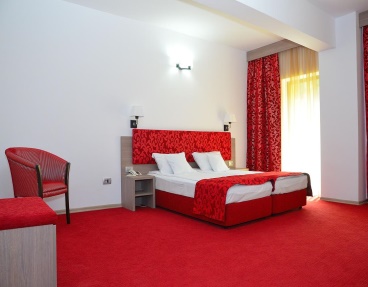 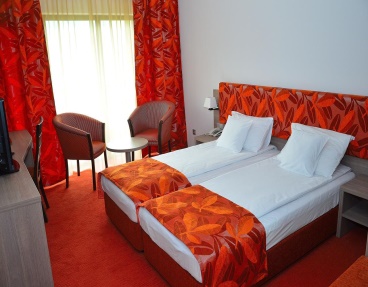 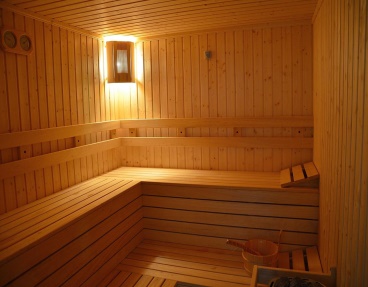 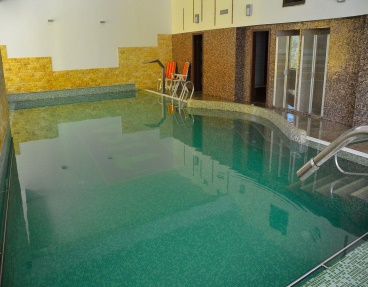 Situat în oraşul balnear Băile Olăneşti, Hotelul Tisa are o piscină interioară, centru de fitness şi cadă cu hidromasaj, cu acces gratuit. Hotelul este la 350 de metri de Tisa Spa Resort. WiFi este gratuit în zonele publice ale hotelului.Toate camerele Hotelului Tisa au aer condiţionat, TV prin cablu, telefon şi baie cu duş, uscător de păr şi articole de toaletă gratuite. Unele camere sunt dotate cu un frigider mic și balcon. Camerele sunt amplasate în 2 clădiri separate, conectate prin intermediul piscinei interioare.Hotelul are un restaurant, iar cea mai apropiată staţie de autobuz este la doar 100 de metri. Gara Râmnicu Vâlcea este la 18 km, iar Tisa Spa Resort se află la 450 de metri de hotel.Cu familia la spa 2020Cazare, mic dejun bufet suedez, acces la centrul Wellness al hotelului (piscina, sauna, baie turceasca),acces la TISA Spa Resort (Aqua, Thermarium, Fitness, Jocuri) pt un nr de zile egal cu cel de noptiFloriiNe întalnim cu bucurie!Martisor si 8 MartieSarbatorim impreuna sosirea primaveriiPaste si 1 MaiAvem numeroase motive de sarbatoare!Corpul AStandardStandardDeluxeDeluxeExecutiveExecutiveSingleSingleCorpul ADu - JoiVi, SbDu - JoiVi, SbDu - JoiVi, SbDu - JoiVi, Sb02.01 – 11.01*26028035037042044019020512.01 – 03.04*21025030034037041015018004.04 – 16.04*29031038040045047021523020.04 – 12.06*23027032036039043016520013.06 – 26.0627029036038043045020021527.06 – 17.0729031038040045047021523018.07 – 31.0734036043045050052025527001.08 – 29.0838040047049054056028530030.08 – 05.0934036043045050052025527006.09 – 26.0929031038040045047021523027.09 – 23.10 26030035039042046019022524.10 – 31.1033035042044049051025026501.11 – 14.12*240280330370400440175205Corpul BStandardStandardDeluxeDeluxeApartamentApartamentSingleSingleCorpul BDu - JoiVi, SbDu - JoiVi, SbDu - JoiVi, SbDu - JoiVi, Sb02.01 – 11.01*24026035037042044017519012.01 – 03.04*19023030034037041013516504.04 – 16.04*27029038040045047020021520.04 – 12.06*21025032036039043015018513.06 – 26.0625027036038043045018520027.06 – 17.0727029038040045047020021518.07 – 31.0732034043045050052024025501.08 – 29.0836038047049054056027028530.08 – 05.0932034043045050052024025506.09 – 26.0927029038040045047020021527.09 – 23.10 24028035039042046017521024.10 – 31.1031033042044049051023525001.11 – 14.12*220260330370400440160190MansardaStandardStandardDeluxeDeluxeApartamentApartamentSingleSingleMansardaDu - JoiVi, SbDu - JoiVi, SbDu - JoiVi, SbDu - JoiVi, Sb02.01 – 11.01*22024031033038040016017512.01 – 03.04*17021026030033037012015004.04 – 16.04*25027034036041043018520020.04 – 12.06*19023028032035039013517013.06 – 26.0623025032034039041017018527.06 – 17.0725027034036041043018520018.07 – 31.0730032039041046048022524001.08 – 29.0834036043045050052025527030.08 – 05.0930032038041046048022524006.09 – 26.0925027034036041043018520027.09 – 23.10 22026031035038042016019524.10 – 31.1029031038040045047022023501.11 – 14.12*200240290330360400145175Tarifele sunt exprimate in lei.Tarifele sunt exprimate in lei.Tarifele sunt exprimate in lei.Tarifele sunt exprimate in lei.Tarifele sunt exprimate in lei.Tarifele sunt exprimate in lei.Tarifele sunt exprimate in lei.Tarifele sunt exprimate in lei.Tarifele sunt exprimate in lei.Vineri seara in Baile Olanesti? Primesti acces gratuit la noaptea spa daca te cazezi intr-una dintre locatiile TISA, pentru minim 2 nopti inclusiv vineri (noaptea spa - vineri de la 20 la 23.30, in cadrul TISA Spa Resort).Vineri seara in Baile Olanesti? Primesti acces gratuit la noaptea spa daca te cazezi intr-una dintre locatiile TISA, pentru minim 2 nopti inclusiv vineri (noaptea spa - vineri de la 20 la 23.30, in cadrul TISA Spa Resort).Vineri seara in Baile Olanesti? Primesti acces gratuit la noaptea spa daca te cazezi intr-una dintre locatiile TISA, pentru minim 2 nopti inclusiv vineri (noaptea spa - vineri de la 20 la 23.30, in cadrul TISA Spa Resort).Vineri seara in Baile Olanesti? Primesti acces gratuit la noaptea spa daca te cazezi intr-una dintre locatiile TISA, pentru minim 2 nopti inclusiv vineri (noaptea spa - vineri de la 20 la 23.30, in cadrul TISA Spa Resort).Vineri seara in Baile Olanesti? Primesti acces gratuit la noaptea spa daca te cazezi intr-una dintre locatiile TISA, pentru minim 2 nopti inclusiv vineri (noaptea spa - vineri de la 20 la 23.30, in cadrul TISA Spa Resort).Vineri seara in Baile Olanesti? Primesti acces gratuit la noaptea spa daca te cazezi intr-una dintre locatiile TISA, pentru minim 2 nopti inclusiv vineri (noaptea spa - vineri de la 20 la 23.30, in cadrul TISA Spa Resort).Vineri seara in Baile Olanesti? Primesti acces gratuit la noaptea spa daca te cazezi intr-una dintre locatiile TISA, pentru minim 2 nopti inclusiv vineri (noaptea spa - vineri de la 20 la 23.30, in cadrul TISA Spa Resort).Vineri seara in Baile Olanesti? Primesti acces gratuit la noaptea spa daca te cazezi intr-una dintre locatiile TISA, pentru minim 2 nopti inclusiv vineri (noaptea spa - vineri de la 20 la 23.30, in cadrul TISA Spa Resort).Vineri seara in Baile Olanesti? Primesti acces gratuit la noaptea spa daca te cazezi intr-una dintre locatiile TISA, pentru minim 2 nopti inclusiv vineri (noaptea spa - vineri de la 20 la 23.30, in cadrul TISA Spa Resort).Tratament la TISA 1: cazare, masa pensiune completa, 3 proceduri medicale/zi, cura de ape (1 pers adulta/zi), acces la centrul Wellness al hotelului (piscina, sauna, baie turceasca)Tratament la TISA 1: cazare, masa pensiune completa, 3 proceduri medicale/zi, cura de ape (1 pers adulta/zi), acces la centrul Wellness al hotelului (piscina, sauna, baie turceasca)Tratament la TISA 1: cazare, masa pensiune completa, 3 proceduri medicale/zi, cura de ape (1 pers adulta/zi), acces la centrul Wellness al hotelului (piscina, sauna, baie turceasca)Tratament la TISA 1: cazare, masa pensiune completa, 3 proceduri medicale/zi, cura de ape (1 pers adulta/zi), acces la centrul Wellness al hotelului (piscina, sauna, baie turceasca)Tratament la TISA 1: cazare, masa pensiune completa, 3 proceduri medicale/zi, cura de ape (1 pers adulta/zi), acces la centrul Wellness al hotelului (piscina, sauna, baie turceasca)Corpul AStandardDeluxeExecutiveSingle02.01 – 11.0119022024025012.01 – 03.04*16019021022004.04 – 16.04*20023025026020.04 – 12.06*17020022023013.06 – 26.0619022024025027.06 – 17.0720023025026018.07 – 31.0723026028030001.08 – 29.0827030032034030.08 – 05.0923026028030006.09 – 26.0920023025026027.09 – 23.1019022024025024.10 – 31.1023026028030001.11 – 14.12*180210230240Corpul BStandardDeluxeApartamentSingle02.01 – 11.0118022024024012.01 – 03.04*15019021021004.04 – 16.04*19023025025020.04 – 12.06*16020022022013.06 – 26.0618022024024027.06 – 17.0719023025025018.07 – 31.0722026028028001.08 – 29.0826030032032030.08 – 05.0922026028028006.09 – 26.0919023025025027.09 – 23.1018022024024024.10 – 31.1022026028028001.11 – 14.12*170210230230MansardaStandardDeluxeApartamentSingle02.01 – 11.0117020022023012.01 – 03.04*14017019020004.04 – 16.04*18021023022020.04 – 12.06*15018020021013.06 – 26.0617020022023027.06 – 17.0718021023024018.07 – 31.0721024026027001.08 – 29.0825028030031030.08 – 05.0921024026027006.09 – 26.0918021023024027.09 – 23.1017020022023024.10 – 31.1021024026027001.11 – 14.12*160190210220Nu doresti cura de ape? | Tariful de mai sus scade cu 15 lei/zi.Nu doresti cura de ape? | Tariful de mai sus scade cu 15 lei/zi.Nu doresti cura de ape? | Tariful de mai sus scade cu 15 lei/zi.Nu doresti cura de ape? | Tariful de mai sus scade cu 15 lei/zi.Nu doresti cura de ape? | Tariful de mai sus scade cu 15 lei/zi.Pentru sejururile de minim 12 nopti, se scade tariful cu 10 lei/pers adulta/zi.Pentru sejururile de minim 12 nopti, se scade tariful cu 10 lei/pers adulta/zi.Pentru sejururile de minim 12 nopti, se scade tariful cu 10 lei/pers adulta/zi.Pentru sejururile de minim 12 nopti, se scade tariful cu 10 lei/pers adulta/zi.Pentru sejururile de minim 12 nopti, se scade tariful cu 10 lei/pers adulta/zi.Masa PC include micul dejun bufet suedez; pranzul si cina meniu fix (servit la ore fixe ora 12.30 si 18.30).In ziua sosirii, prima masa este pranzul (se poate servi la ora sosirii). In ziua plecarii, ultima masa este micul dejun.Masa PC include micul dejun bufet suedez; pranzul si cina meniu fix (servit la ore fixe ora 12.30 si 18.30).In ziua sosirii, prima masa este pranzul (se poate servi la ora sosirii). In ziua plecarii, ultima masa este micul dejun.Masa PC include micul dejun bufet suedez; pranzul si cina meniu fix (servit la ore fixe ora 12.30 si 18.30).In ziua sosirii, prima masa este pranzul (se poate servi la ora sosirii). In ziua plecarii, ultima masa este micul dejun.Masa PC include micul dejun bufet suedez; pranzul si cina meniu fix (servit la ore fixe ora 12.30 si 18.30).In ziua sosirii, prima masa este pranzul (se poate servi la ora sosirii). In ziua plecarii, ultima masa este micul dejun.Masa PC include micul dejun bufet suedez; pranzul si cina meniu fix (servit la ore fixe ora 12.30 si 18.30).In ziua sosirii, prima masa este pranzul (se poate servi la ora sosirii). In ziua plecarii, ultima masa este micul dejun.Tarifele de mai sus sunt exprimate in lei si sunt valabile pentru pachetele de minim 5 nopti (5 zile tratament cu intrare duminica). Tratamentul include 3 proceduri medicale si cura de ape. Injectiile cu Izvorul 7 sunt se platesc suplimentar. Consultatia medicala si tratamentul se efectueaza incepand cu a doua zi de la sosire (de luni pana vineri). Consultatiile se programeaza in ordinea sosirii in hotel. Nu se preiau programari telefonic. In functie de numarul de clienti sositi, consultatia si tratamentul se efectueaza incepand de luni sau de marti. Turistii care au consultatia si tratamentul incepand de marti vor beneficia pt luni de un acces gratuit de o zi la TISA Spa Resort (Aqua, Therm, Fitness). In unele duminici cand se cazeaza multi turisti se efectuaza consultatii medicale; veti fi rugati telefonic sa sositi in hotel intre orele 9 si 11. Primirea camerei (check-in) se face dupa ora 16 si predarea camerei (check-out) pana la ora 12.Tarifele de mai sus sunt exprimate in lei si sunt valabile pentru pachetele de minim 5 nopti (5 zile tratament cu intrare duminica). Tratamentul include 3 proceduri medicale si cura de ape. Injectiile cu Izvorul 7 sunt se platesc suplimentar. Consultatia medicala si tratamentul se efectueaza incepand cu a doua zi de la sosire (de luni pana vineri). Consultatiile se programeaza in ordinea sosirii in hotel. Nu se preiau programari telefonic. In functie de numarul de clienti sositi, consultatia si tratamentul se efectueaza incepand de luni sau de marti. Turistii care au consultatia si tratamentul incepand de marti vor beneficia pt luni de un acces gratuit de o zi la TISA Spa Resort (Aqua, Therm, Fitness). In unele duminici cand se cazeaza multi turisti se efectuaza consultatii medicale; veti fi rugati telefonic sa sositi in hotel intre orele 9 si 11. Primirea camerei (check-in) se face dupa ora 16 si predarea camerei (check-out) pana la ora 12.Tarifele de mai sus sunt exprimate in lei si sunt valabile pentru pachetele de minim 5 nopti (5 zile tratament cu intrare duminica). Tratamentul include 3 proceduri medicale si cura de ape. Injectiile cu Izvorul 7 sunt se platesc suplimentar. Consultatia medicala si tratamentul se efectueaza incepand cu a doua zi de la sosire (de luni pana vineri). Consultatiile se programeaza in ordinea sosirii in hotel. Nu se preiau programari telefonic. In functie de numarul de clienti sositi, consultatia si tratamentul se efectueaza incepand de luni sau de marti. Turistii care au consultatia si tratamentul incepand de marti vor beneficia pt luni de un acces gratuit de o zi la TISA Spa Resort (Aqua, Therm, Fitness). In unele duminici cand se cazeaza multi turisti se efectuaza consultatii medicale; veti fi rugati telefonic sa sositi in hotel intre orele 9 si 11. Primirea camerei (check-in) se face dupa ora 16 si predarea camerei (check-out) pana la ora 12.Tarifele de mai sus sunt exprimate in lei si sunt valabile pentru pachetele de minim 5 nopti (5 zile tratament cu intrare duminica). Tratamentul include 3 proceduri medicale si cura de ape. Injectiile cu Izvorul 7 sunt se platesc suplimentar. Consultatia medicala si tratamentul se efectueaza incepand cu a doua zi de la sosire (de luni pana vineri). Consultatiile se programeaza in ordinea sosirii in hotel. Nu se preiau programari telefonic. In functie de numarul de clienti sositi, consultatia si tratamentul se efectueaza incepand de luni sau de marti. Turistii care au consultatia si tratamentul incepand de marti vor beneficia pt luni de un acces gratuit de o zi la TISA Spa Resort (Aqua, Therm, Fitness). In unele duminici cand se cazeaza multi turisti se efectuaza consultatii medicale; veti fi rugati telefonic sa sositi in hotel intre orele 9 si 11. Primirea camerei (check-in) se face dupa ora 16 si predarea camerei (check-out) pana la ora 12.Tarifele de mai sus sunt exprimate in lei si sunt valabile pentru pachetele de minim 5 nopti (5 zile tratament cu intrare duminica). Tratamentul include 3 proceduri medicale si cura de ape. Injectiile cu Izvorul 7 sunt se platesc suplimentar. Consultatia medicala si tratamentul se efectueaza incepand cu a doua zi de la sosire (de luni pana vineri). Consultatiile se programeaza in ordinea sosirii in hotel. Nu se preiau programari telefonic. In functie de numarul de clienti sositi, consultatia si tratamentul se efectueaza incepand de luni sau de marti. Turistii care au consultatia si tratamentul incepand de marti vor beneficia pt luni de un acces gratuit de o zi la TISA Spa Resort (Aqua, Therm, Fitness). In unele duminici cand se cazeaza multi turisti se efectuaza consultatii medicale; veti fi rugati telefonic sa sositi in hotel intre orele 9 si 11. Primirea camerei (check-in) se face dupa ora 16 si predarea camerei (check-out) pana la ora 12.Pentru oferta de tratament este obligatoriu sa aveti trimiterea de la medicul de familie si cardul de sanatate (adulti) / copie dupa certificatul de nastere (copii); in caz contrar se aplica tarifele generale, iar procedurile medicale si cura de ape se achita integral.Pentru oferta de tratament este obligatoriu sa aveti trimiterea de la medicul de familie si cardul de sanatate (adulti) / copie dupa certificatul de nastere (copii); in caz contrar se aplica tarifele generale, iar procedurile medicale si cura de ape se achita integral.Pentru oferta de tratament este obligatoriu sa aveti trimiterea de la medicul de familie si cardul de sanatate (adulti) / copie dupa certificatul de nastere (copii); in caz contrar se aplica tarifele generale, iar procedurile medicale si cura de ape se achita integral.Pentru oferta de tratament este obligatoriu sa aveti trimiterea de la medicul de familie si cardul de sanatate (adulti) / copie dupa certificatul de nastere (copii); in caz contrar se aplica tarifele generale, iar procedurile medicale si cura de ape se achita integral.Pentru oferta de tratament este obligatoriu sa aveti trimiterea de la medicul de familie si cardul de sanatate (adulti) / copie dupa certificatul de nastere (copii); in caz contrar se aplica tarifele generale, iar procedurile medicale si cura de ape se achita integral.Tratament la TISA 2: cazare, masa bonuri valorice, 3 proceduri medicale/zi, cura de ape (1 pers adulta/zi), acces la centrul Wellness al hotelului (piscina, sauna, baie turceasca)Tratament la TISA 2: cazare, masa bonuri valorice, 3 proceduri medicale/zi, cura de ape (1 pers adulta/zi), acces la centrul Wellness al hotelului (piscina, sauna, baie turceasca)Tratament la TISA 2: cazare, masa bonuri valorice, 3 proceduri medicale/zi, cura de ape (1 pers adulta/zi), acces la centrul Wellness al hotelului (piscina, sauna, baie turceasca)Tratament la TISA 2: cazare, masa bonuri valorice, 3 proceduri medicale/zi, cura de ape (1 pers adulta/zi), acces la centrul Wellness al hotelului (piscina, sauna, baie turceasca)Tratament la TISA 2: cazare, masa bonuri valorice, 3 proceduri medicale/zi, cura de ape (1 pers adulta/zi), acces la centrul Wellness al hotelului (piscina, sauna, baie turceasca)Corpul AStandardDeluxeExecutiveSingle02.01 – 11.0121024026027012.01 – 03.04*18021023024004.04 – 16.04*22025027028020.04 – 12.06*19022024025013.06 – 26.0621024026027027.06 – 17.0722025027028018.07 – 31.0725028030032001.08 – 29.0829032034036030.08 – 05.0925028030032006.09 – 26.0922025027028027.09 – 23.1021024026027024.10 – 31.1025028030032001.11 – 14.12*200230250260Corpul BStandardDeluxeApartamentSingle02.01 – 11.0120024026026012.01 – 03.04*17021023023004.04 – 16.04*21025027027020.04 – 12.06*18022024024013.06 – 26.0620024026026027.06 – 17.0721025027027018.07 – 31.0724028030030001.08 – 29.0828032034034030.08 – 05.0924028030030006.09 – 26.0921025027027027.09 – 23.1020024026026024.10 – 31.1024028030030001.11 – 14.12*190230250250MansardaStandardDeluxeApartamentSingle02.01 – 11.0119022024025012.01 – 03.04*16019021022004.04 – 16.04*20023025026020.04 – 12.06*17020022023013.06 – 26.0619022024025027.06 – 17.0720023025026018.07 – 31.0723026028029001.08 – 29.0827030032033030.08 – 05.0923026028029006.09 – 26.0920023021022027.09 – 23.1019022020021024.10 – 31.1023026028029001.11 – 14.12*180210230240Nu doresti cura de ape? | Tariful de mai sus scade cu 15 lei/zi.Nu doresti cura de ape? | Tariful de mai sus scade cu 15 lei/zi.Nu doresti cura de ape? | Tariful de mai sus scade cu 15 lei/zi.Nu doresti cura de ape? | Tariful de mai sus scade cu 15 lei/zi.Nu doresti cura de ape? | Tariful de mai sus scade cu 15 lei/zi.Pentru sejururile de minim 12 nopti, se scade tariful cu 10 lei/pers adulta/zi.Pentru sejururile de minim 12 nopti, se scade tariful cu 10 lei/pers adulta/zi.Pentru sejururile de minim 12 nopti, se scade tariful cu 10 lei/pers adulta/zi.Pentru sejururile de minim 12 nopti, se scade tariful cu 10 lei/pers adulta/zi.Pentru sejururile de minim 12 nopti, se scade tariful cu 10 lei/pers adulta/zi.Masa BV - micul dejun bufet suedez; pranzul si cina a la carte cu bonuri valorice in valoare de 70 lei/pers/zi.Masa BV - micul dejun bufet suedez; pranzul si cina a la carte cu bonuri valorice in valoare de 70 lei/pers/zi.Masa BV - micul dejun bufet suedez; pranzul si cina a la carte cu bonuri valorice in valoare de 70 lei/pers/zi.Masa BV - micul dejun bufet suedez; pranzul si cina a la carte cu bonuri valorice in valoare de 70 lei/pers/zi.Masa BV - micul dejun bufet suedez; pranzul si cina a la carte cu bonuri valorice in valoare de 70 lei/pers/zi.Tarifele de mai sus sunt exprimate in lei si sunt valabile pentru pachetele de minim 5 nopti (5 zile tratament cu intrare duminica). Tratamentul include 3 proceduri medicale si cura de ape. Injectiile cu Izvorul 7 sunt se platesc suplimentar. Consultatia medicala si tratamentul se efectueaza incepand cu a doua zi de la sosire (de luni pana vineri). Consultatiile se programeaza in ordinea sosirii in hotel. Nu se preiau programari telefonic. In functie de numarul de clienti sositi, consultatia si tratamentul se efectueaza incepand de luni sau de marti. Turistii care au consultatia si tratamentul incepand de marti vor beneficia pt luni de un acces gratuit de o zi la TISA Spa Resort (Aqua, Therm, Fitness). In unele duminici cand se cazeaza multi turisti se efectuaza consultatii medicale; veti fi rugati telefonic sa sositi in hotel intre orele 9 si 11. Primirea camerei (check-in) se face dupa ora 16 si predarea camerei (check-out) pana la ora 12.Tarifele de mai sus sunt exprimate in lei si sunt valabile pentru pachetele de minim 5 nopti (5 zile tratament cu intrare duminica). Tratamentul include 3 proceduri medicale si cura de ape. Injectiile cu Izvorul 7 sunt se platesc suplimentar. Consultatia medicala si tratamentul se efectueaza incepand cu a doua zi de la sosire (de luni pana vineri). Consultatiile se programeaza in ordinea sosirii in hotel. Nu se preiau programari telefonic. In functie de numarul de clienti sositi, consultatia si tratamentul se efectueaza incepand de luni sau de marti. Turistii care au consultatia si tratamentul incepand de marti vor beneficia pt luni de un acces gratuit de o zi la TISA Spa Resort (Aqua, Therm, Fitness). In unele duminici cand se cazeaza multi turisti se efectuaza consultatii medicale; veti fi rugati telefonic sa sositi in hotel intre orele 9 si 11. Primirea camerei (check-in) se face dupa ora 16 si predarea camerei (check-out) pana la ora 12.Tarifele de mai sus sunt exprimate in lei si sunt valabile pentru pachetele de minim 5 nopti (5 zile tratament cu intrare duminica). Tratamentul include 3 proceduri medicale si cura de ape. Injectiile cu Izvorul 7 sunt se platesc suplimentar. Consultatia medicala si tratamentul se efectueaza incepand cu a doua zi de la sosire (de luni pana vineri). Consultatiile se programeaza in ordinea sosirii in hotel. Nu se preiau programari telefonic. In functie de numarul de clienti sositi, consultatia si tratamentul se efectueaza incepand de luni sau de marti. Turistii care au consultatia si tratamentul incepand de marti vor beneficia pt luni de un acces gratuit de o zi la TISA Spa Resort (Aqua, Therm, Fitness). In unele duminici cand se cazeaza multi turisti se efectuaza consultatii medicale; veti fi rugati telefonic sa sositi in hotel intre orele 9 si 11. Primirea camerei (check-in) se face dupa ora 16 si predarea camerei (check-out) pana la ora 12.Tarifele de mai sus sunt exprimate in lei si sunt valabile pentru pachetele de minim 5 nopti (5 zile tratament cu intrare duminica). Tratamentul include 3 proceduri medicale si cura de ape. Injectiile cu Izvorul 7 sunt se platesc suplimentar. Consultatia medicala si tratamentul se efectueaza incepand cu a doua zi de la sosire (de luni pana vineri). Consultatiile se programeaza in ordinea sosirii in hotel. Nu se preiau programari telefonic. In functie de numarul de clienti sositi, consultatia si tratamentul se efectueaza incepand de luni sau de marti. Turistii care au consultatia si tratamentul incepand de marti vor beneficia pt luni de un acces gratuit de o zi la TISA Spa Resort (Aqua, Therm, Fitness). In unele duminici cand se cazeaza multi turisti se efectuaza consultatii medicale; veti fi rugati telefonic sa sositi in hotel intre orele 9 si 11. Primirea camerei (check-in) se face dupa ora 16 si predarea camerei (check-out) pana la ora 12.Tarifele de mai sus sunt exprimate in lei si sunt valabile pentru pachetele de minim 5 nopti (5 zile tratament cu intrare duminica). Tratamentul include 3 proceduri medicale si cura de ape. Injectiile cu Izvorul 7 sunt se platesc suplimentar. Consultatia medicala si tratamentul se efectueaza incepand cu a doua zi de la sosire (de luni pana vineri). Consultatiile se programeaza in ordinea sosirii in hotel. Nu se preiau programari telefonic. In functie de numarul de clienti sositi, consultatia si tratamentul se efectueaza incepand de luni sau de marti. Turistii care au consultatia si tratamentul incepand de marti vor beneficia pt luni de un acces gratuit de o zi la TISA Spa Resort (Aqua, Therm, Fitness). In unele duminici cand se cazeaza multi turisti se efectuaza consultatii medicale; veti fi rugati telefonic sa sositi in hotel intre orele 9 si 11. Primirea camerei (check-in) se face dupa ora 16 si predarea camerei (check-out) pana la ora 12.Pentru oferta de tratament este obligatoriu sa aveti trimiterea de la medicul de familie si cardul de sanatate (adulti) / copie dupa certificatul de nastere (copii); in caz contrar se aplica tarifele generale, iar procedurile medicale si cura de ape se achita integral.Pentru oferta de tratament este obligatoriu sa aveti trimiterea de la medicul de familie si cardul de sanatate (adulti) / copie dupa certificatul de nastere (copii); in caz contrar se aplica tarifele generale, iar procedurile medicale si cura de ape se achita integral.Pentru oferta de tratament este obligatoriu sa aveti trimiterea de la medicul de familie si cardul de sanatate (adulti) / copie dupa certificatul de nastere (copii); in caz contrar se aplica tarifele generale, iar procedurile medicale si cura de ape se achita integral.Pentru oferta de tratament este obligatoriu sa aveti trimiterea de la medicul de familie si cardul de sanatate (adulti) / copie dupa certificatul de nastere (copii); in caz contrar se aplica tarifele generale, iar procedurile medicale si cura de ape se achita integral.Pentru oferta de tratament este obligatoriu sa aveti trimiterea de la medicul de familie si cardul de sanatate (adulti) / copie dupa certificatul de nastere (copii); in caz contrar se aplica tarifele generale, iar procedurile medicale si cura de ape se achita integral.Corpul A2 Adulti Camera Standard2 Adulti Camera Standard2 Adulti si 1 CopilCamera Deluxe2 Adulti si 1 CopilCamera Deluxe2 Adulti si 2 copiiCamera Executive/Apart2 Adulti si 2 copiiCamera Executive/Apart1 AdultCamera Single1 AdultCamera SingleCorpul ADu - JoiVi, SbDu - JoiVi, SbDu - JoiVi, SbDu - JoiVi, Sb02.01 – 11.01*34038044048052056523025512.01 – 03.04*29035039045047053519023004.04 – 16.04*37041047051055059525528020.04 – 12.06*31037041047049055520525013.06 – 26.0635039045049053057524026527.06 – 17.0737041047051055059525528018.07 – 31.0742046052056060064529532001.08 – 29.0846050056060064068532535030.08 – 05.0942046052056060064529532006.09 – 26.0937041047051055059525528027.09 – 23.10 34040044050052058523027524.10 – 31.1041043051055059063529031501.11 – 14.12*320380420480500565215255Corpul B2 Adulti Camera Standard2 Adulti Camera Standard2 Adulti si 1 CopilCamera Deluxe2 Adulti si 1 CopilCamera Deluxe2 Adulti si 2 copiiCamera Executive/Apart2 Adulti si 2 copiiCamera Executive/Apart1 AdultCamera Single1 AdultCamera SingleCorpul BDu - JoiVi, SbDu - JoiVi, SbDu - JoiVi, SbDu - JoiVi, Sb02.01 – 11.01*32036042046050054521524012.01 – 03.04*27033037043045051517521504.04 – 16.04*35039045049053057524026520.04 – 12.06*29035039045047053519023513.06 – 26.0633037043047051055522525027.06 – 17.0735039045049053057524026518.07 – 31.0740044050054058062528030501.08 – 29.0844048054058062066531033530.08 – 05.0940044050054058062528030506.09 – 26.0935039045049053057524026527.09 – 23.10 32038042048050056521526024.10 – 31.1039041049053057061527530001.11 – 14.12*300360400460480545200240Mansarda2 Adulti Camera Standard2 Adulti Camera Standard2 Adulti si 1 CopilCamera Deluxe2 Adulti si 1 CopilCamera Deluxe2 Adulti si 2 copiiCamera Executive/Apart2 Adulti si 2 copiiCamera Executive/Apart1 AdultCamera Single1 AdultCamera SingleMansardaDu - JoiVi, SbDu - JoiVi, SbDu - JoiVi, SbDu - JoiVi, Sb02.01 – 11.01*30034040044048052520022512.01 – 03.04*25031035041043049516020004.04 – 16.04*33037043047051055522525020.04 – 12.06*27033037043045051517522013.06 – 26.0631035041045049053521023527.06 – 17.0733037043047051055522525018.07 – 31.0738042048052056060526529001.08 – 29.0842046052056060064529532030.08 – 05.0938042048052056060526529006.09 – 26.0933037043047051055522525027.09 – 23.10 30036040046048054520024524.10 – 31.1037039047051055059526028501.11 – 14.12*280340380440460525185225Tarifele sunt exprimate in lei. Primesti acces gratuit la noaptea spa daca te cazezi intr-una dintre locatiile TISA, pt minim 2 nopti inclusiv vineri (vineri de la 20 la 23.30, in cadrul TISA Spa Resort).Tarifele sunt exprimate in lei. Primesti acces gratuit la noaptea spa daca te cazezi intr-una dintre locatiile TISA, pt minim 2 nopti inclusiv vineri (vineri de la 20 la 23.30, in cadrul TISA Spa Resort).Tarifele sunt exprimate in lei. Primesti acces gratuit la noaptea spa daca te cazezi intr-una dintre locatiile TISA, pt minim 2 nopti inclusiv vineri (vineri de la 20 la 23.30, in cadrul TISA Spa Resort).Tarifele sunt exprimate in lei. Primesti acces gratuit la noaptea spa daca te cazezi intr-una dintre locatiile TISA, pt minim 2 nopti inclusiv vineri (vineri de la 20 la 23.30, in cadrul TISA Spa Resort).Tarifele sunt exprimate in lei. Primesti acces gratuit la noaptea spa daca te cazezi intr-una dintre locatiile TISA, pt minim 2 nopti inclusiv vineri (vineri de la 20 la 23.30, in cadrul TISA Spa Resort).Tarifele sunt exprimate in lei. Primesti acces gratuit la noaptea spa daca te cazezi intr-una dintre locatiile TISA, pt minim 2 nopti inclusiv vineri (vineri de la 20 la 23.30, in cadrul TISA Spa Resort).Tarifele sunt exprimate in lei. Primesti acces gratuit la noaptea spa daca te cazezi intr-una dintre locatiile TISA, pt minim 2 nopti inclusiv vineri (vineri de la 20 la 23.30, in cadrul TISA Spa Resort).Tarifele sunt exprimate in lei. Primesti acces gratuit la noaptea spa daca te cazezi intr-una dintre locatiile TISA, pt minim 2 nopti inclusiv vineri (vineri de la 20 la 23.30, in cadrul TISA Spa Resort).Tarifele sunt exprimate in lei. Primesti acces gratuit la noaptea spa daca te cazezi intr-una dintre locatiile TISA, pt minim 2 nopti inclusiv vineri (vineri de la 20 la 23.30, in cadrul TISA Spa Resort).Florii Florii Florii Florii Florii Florii Florii Florii Florii Florii Florii Florii Florii Tarife sunt in lei si se refera la costul pachetulul pentru 1 persona adultaTarife sunt in lei si se refera la costul pachetulul pentru 1 persona adultaTarife sunt in lei si se refera la costul pachetulul pentru 1 persona adultaRelaxRelaxRelaxRelaxRelaxSpaSpaSpaSpaSpaTarife sunt in lei si se refera la costul pachetulul pentru 1 persona adultaTarife sunt in lei si se refera la costul pachetulul pentru 1 persona adultaTarife sunt in lei si se refera la costul pachetulul pentru 1 persona adultaCorpul ACorpul BCorpul BMansardaMansardaCorpul ACorpul ACorpul BCorpul BMansarda1 noapte11.04.20StandardStandard3303153153003003703703553553401 noapte11.04.20DeluxeDeluxe3603603603303304204204204203901 noapte11.04.20Executive/ApartExecutive/Apart3803803803503504604604604604302 nopțiStandardStandard4904604604304305705705405405102 nopțiDeluxeDeluxe5505505504904906706706706706102 nopțiExecutive/ApartExecutive/Apart5905905905305307507507507506903 nopțiStandardStandard6105655655205207307306856856403 nopțiDeluxeDeluxe7007007006106108808808808807903 nopțiExecutive/ApartExecutive/Apart7607607606706701000100010001000910Pachetele includ:- cazare si masa pensiune complete (mic dejun bufet suedez, pranz si cina cu 2 variante de meniu)- petrecere cu masă festivă si formatie live ( 11.04 - sambata )- moment de animație în cadrul petrecerii- acces la centrul Wellness al hotelului (piscină, saună, baie turceasca)- 15% reducere la terapiile TISA Spa Resort- pachetul Relax include 25% reducere la accesele TISA Spa Resort- pachetul Spa include accesul pentru adulti si copii la facilitățile TISA Spa Resort: AQUA, Thermarium, Fitness, Jocuri pt un numar de zile egal cu numarul de noptiPachetele includ:- cazare si masa pensiune complete (mic dejun bufet suedez, pranz si cina cu 2 variante de meniu)- petrecere cu masă festivă si formatie live ( 11.04 - sambata )- moment de animație în cadrul petrecerii- acces la centrul Wellness al hotelului (piscină, saună, baie turceasca)- 15% reducere la terapiile TISA Spa Resort- pachetul Relax include 25% reducere la accesele TISA Spa Resort- pachetul Spa include accesul pentru adulti si copii la facilitățile TISA Spa Resort: AQUA, Thermarium, Fitness, Jocuri pt un numar de zile egal cu numarul de noptiPachetele includ:- cazare si masa pensiune complete (mic dejun bufet suedez, pranz si cina cu 2 variante de meniu)- petrecere cu masă festivă si formatie live ( 11.04 - sambata )- moment de animație în cadrul petrecerii- acces la centrul Wellness al hotelului (piscină, saună, baie turceasca)- 15% reducere la terapiile TISA Spa Resort- pachetul Relax include 25% reducere la accesele TISA Spa Resort- pachetul Spa include accesul pentru adulti si copii la facilitățile TISA Spa Resort: AQUA, Thermarium, Fitness, Jocuri pt un numar de zile egal cu numarul de noptiPachetele includ:- cazare si masa pensiune complete (mic dejun bufet suedez, pranz si cina cu 2 variante de meniu)- petrecere cu masă festivă si formatie live ( 11.04 - sambata )- moment de animație în cadrul petrecerii- acces la centrul Wellness al hotelului (piscină, saună, baie turceasca)- 15% reducere la terapiile TISA Spa Resort- pachetul Relax include 25% reducere la accesele TISA Spa Resort- pachetul Spa include accesul pentru adulti si copii la facilitățile TISA Spa Resort: AQUA, Thermarium, Fitness, Jocuri pt un numar de zile egal cu numarul de noptiPachetele includ:- cazare si masa pensiune complete (mic dejun bufet suedez, pranz si cina cu 2 variante de meniu)- petrecere cu masă festivă si formatie live ( 11.04 - sambata )- moment de animație în cadrul petrecerii- acces la centrul Wellness al hotelului (piscină, saună, baie turceasca)- 15% reducere la terapiile TISA Spa Resort- pachetul Relax include 25% reducere la accesele TISA Spa Resort- pachetul Spa include accesul pentru adulti si copii la facilitățile TISA Spa Resort: AQUA, Thermarium, Fitness, Jocuri pt un numar de zile egal cu numarul de noptiPachetele includ:- cazare si masa pensiune complete (mic dejun bufet suedez, pranz si cina cu 2 variante de meniu)- petrecere cu masă festivă si formatie live ( 11.04 - sambata )- moment de animație în cadrul petrecerii- acces la centrul Wellness al hotelului (piscină, saună, baie turceasca)- 15% reducere la terapiile TISA Spa Resort- pachetul Relax include 25% reducere la accesele TISA Spa Resort- pachetul Spa include accesul pentru adulti si copii la facilitățile TISA Spa Resort: AQUA, Thermarium, Fitness, Jocuri pt un numar de zile egal cu numarul de noptiPachetele includ:- cazare si masa pensiune complete (mic dejun bufet suedez, pranz si cina cu 2 variante de meniu)- petrecere cu masă festivă si formatie live ( 11.04 - sambata )- moment de animație în cadrul petrecerii- acces la centrul Wellness al hotelului (piscină, saună, baie turceasca)- 15% reducere la terapiile TISA Spa Resort- pachetul Relax include 25% reducere la accesele TISA Spa Resort- pachetul Spa include accesul pentru adulti si copii la facilitățile TISA Spa Resort: AQUA, Thermarium, Fitness, Jocuri pt un numar de zile egal cu numarul de noptiPachetele includ:- cazare si masa pensiune complete (mic dejun bufet suedez, pranz si cina cu 2 variante de meniu)- petrecere cu masă festivă si formatie live ( 11.04 - sambata )- moment de animație în cadrul petrecerii- acces la centrul Wellness al hotelului (piscină, saună, baie turceasca)- 15% reducere la terapiile TISA Spa Resort- pachetul Relax include 25% reducere la accesele TISA Spa Resort- pachetul Spa include accesul pentru adulti si copii la facilitățile TISA Spa Resort: AQUA, Thermarium, Fitness, Jocuri pt un numar de zile egal cu numarul de noptiPachetele includ:- cazare si masa pensiune complete (mic dejun bufet suedez, pranz si cina cu 2 variante de meniu)- petrecere cu masă festivă si formatie live ( 11.04 - sambata )- moment de animație în cadrul petrecerii- acces la centrul Wellness al hotelului (piscină, saună, baie turceasca)- 15% reducere la terapiile TISA Spa Resort- pachetul Relax include 25% reducere la accesele TISA Spa Resort- pachetul Spa include accesul pentru adulti si copii la facilitățile TISA Spa Resort: AQUA, Thermarium, Fitness, Jocuri pt un numar de zile egal cu numarul de noptiPachetele includ:- cazare si masa pensiune complete (mic dejun bufet suedez, pranz si cina cu 2 variante de meniu)- petrecere cu masă festivă si formatie live ( 11.04 - sambata )- moment de animație în cadrul petrecerii- acces la centrul Wellness al hotelului (piscină, saună, baie turceasca)- 15% reducere la terapiile TISA Spa Resort- pachetul Relax include 25% reducere la accesele TISA Spa Resort- pachetul Spa include accesul pentru adulti si copii la facilitățile TISA Spa Resort: AQUA, Thermarium, Fitness, Jocuri pt un numar de zile egal cu numarul de noptiPachetele includ:- cazare si masa pensiune complete (mic dejun bufet suedez, pranz si cina cu 2 variante de meniu)- petrecere cu masă festivă si formatie live ( 11.04 - sambata )- moment de animație în cadrul petrecerii- acces la centrul Wellness al hotelului (piscină, saună, baie turceasca)- 15% reducere la terapiile TISA Spa Resort- pachetul Relax include 25% reducere la accesele TISA Spa Resort- pachetul Spa include accesul pentru adulti si copii la facilitățile TISA Spa Resort: AQUA, Thermarium, Fitness, Jocuri pt un numar de zile egal cu numarul de noptiPachetele includ:- cazare si masa pensiune complete (mic dejun bufet suedez, pranz si cina cu 2 variante de meniu)- petrecere cu masă festivă si formatie live ( 11.04 - sambata )- moment de animație în cadrul petrecerii- acces la centrul Wellness al hotelului (piscină, saună, baie turceasca)- 15% reducere la terapiile TISA Spa Resort- pachetul Relax include 25% reducere la accesele TISA Spa Resort- pachetul Spa include accesul pentru adulti si copii la facilitățile TISA Spa Resort: AQUA, Thermarium, Fitness, Jocuri pt un numar de zile egal cu numarul de noptiPachetele includ:- cazare si masa pensiune complete (mic dejun bufet suedez, pranz si cina cu 2 variante de meniu)- petrecere cu masă festivă si formatie live ( 11.04 - sambata )- moment de animație în cadrul petrecerii- acces la centrul Wellness al hotelului (piscină, saună, baie turceasca)- 15% reducere la terapiile TISA Spa Resort- pachetul Relax include 25% reducere la accesele TISA Spa Resort- pachetul Spa include accesul pentru adulti si copii la facilitățile TISA Spa Resort: AQUA, Thermarium, Fitness, Jocuri pt un numar de zile egal cu numarul de noptiLa pachetele de 2 sau 3 nopti oferim bonus accesul la noaptea spa (vineri seara de la 20 la 23.30, in cadrul TISA Spa Resort).La pachetele de 2 sau 3 nopti oferim bonus accesul la noaptea spa (vineri seara de la 20 la 23.30, in cadrul TISA Spa Resort).La pachetele de 2 sau 3 nopti oferim bonus accesul la noaptea spa (vineri seara de la 20 la 23.30, in cadrul TISA Spa Resort).La pachetele de 2 sau 3 nopti oferim bonus accesul la noaptea spa (vineri seara de la 20 la 23.30, in cadrul TISA Spa Resort).La pachetele de 2 sau 3 nopti oferim bonus accesul la noaptea spa (vineri seara de la 20 la 23.30, in cadrul TISA Spa Resort).La pachetele de 2 sau 3 nopti oferim bonus accesul la noaptea spa (vineri seara de la 20 la 23.30, in cadrul TISA Spa Resort).La pachetele de 2 sau 3 nopti oferim bonus accesul la noaptea spa (vineri seara de la 20 la 23.30, in cadrul TISA Spa Resort).La pachetele de 2 sau 3 nopti oferim bonus accesul la noaptea spa (vineri seara de la 20 la 23.30, in cadrul TISA Spa Resort).La pachetele de 2 sau 3 nopti oferim bonus accesul la noaptea spa (vineri seara de la 20 la 23.30, in cadrul TISA Spa Resort).La pachetele de 2 sau 3 nopti oferim bonus accesul la noaptea spa (vineri seara de la 20 la 23.30, in cadrul TISA Spa Resort).La pachetele de 2 sau 3 nopti oferim bonus accesul la noaptea spa (vineri seara de la 20 la 23.30, in cadrul TISA Spa Resort).La pachetele de 2 sau 3 nopti oferim bonus accesul la noaptea spa (vineri seara de la 20 la 23.30, in cadrul TISA Spa Resort).La pachetele de 2 sau 3 nopti oferim bonus accesul la noaptea spa (vineri seara de la 20 la 23.30, in cadrul TISA Spa Resort).Pachet Martisor 29.02.2020 Pachet Martisor 29.02.2020 Pachet Martisor 29.02.2020 Pachet Martisor 29.02.2020 Pachet Martisor 29.02.2020 Pachet Martisor 29.02.2020 Pachet Martisor 29.02.2020 Pachet Martisor 29.02.2020 Pachet Martisor 29.02.2020 Pachet Martisor 29.02.2020 Pachet Martisor 29.02.2020 Pachet Martisor 29.02.2020 Pachet Martisor 29.02.2020 Tarife sunt in lei si se refera la costul pachetulul pentru 1 persona adultaTarife sunt in lei si se refera la costul pachetulul pentru 1 persona adultaTarife sunt in lei si se refera la costul pachetulul pentru 1 persona adultaRelaxRelaxRelaxRelaxRelaxSpaSpaSpaSpaSpaTarife sunt in lei si se refera la costul pachetulul pentru 1 persona adultaTarife sunt in lei si se refera la costul pachetulul pentru 1 persona adultaTarife sunt in lei si se refera la costul pachetulul pentru 1 persona adultaCorpul ACorpul BCorpul BMansardaMansardaCorpul ACorpul ACorpul BCorpul BMansarda1 noapte29.02.20StandardStandard3303153153003003703703553553401 noapte29.02.20DeluxeDeluxe3603603603303304104104104103801 noapte29.02.20Executive/ApartExecutive/Apart3803803803503504404404404404102 nopțiStandardStandard4904604604304305705705405405102 nopțiDeluxeDeluxe5505505504904906506506506505902 nopțiExecutive/ApartExecutive/Apart5905905905305307107107107106503 nopțiStandardStandard6105655655205207307306856856403 nopțiDeluxeDeluxe7007007006106108508508508507603 nopțiExecutive/ApartExecutive/Apart760760760670670940940940940850Pachet 8 Martie 07.03.2020Pachet 8 Martie 07.03.2020Pachet 8 Martie 07.03.2020Pachet 8 Martie 07.03.2020Pachet 8 Martie 07.03.2020Pachet 8 Martie 07.03.2020Pachet 8 Martie 07.03.2020Pachet 8 Martie 07.03.2020Pachet 8 Martie 07.03.2020Pachet 8 Martie 07.03.2020Pachet 8 Martie 07.03.2020Pachet 8 Martie 07.03.2020Pachet 8 Martie 07.03.2020Tarife sunt in lei si se refera la costul pachetulul pentru 1 persona adultaTarife sunt in lei si se refera la costul pachetulul pentru 1 persona adultaTarife sunt in lei si se refera la costul pachetulul pentru 1 persona adultaRelaxRelaxRelaxRelaxRelaxSpaSpaSpaSpaSpaTarife sunt in lei si se refera la costul pachetulul pentru 1 persona adultaTarife sunt in lei si se refera la costul pachetulul pentru 1 persona adultaTarife sunt in lei si se refera la costul pachetulul pentru 1 persona adultaCorpul ACorpul BCorpul BMansardaMansardaCorpul ACorpul ACorpul BCorpul BMansarda1 noapte07.03.20StandardStandard4304154154004004704704554554401 noapte07.03.20DeluxeDeluxe4604604604304305105105105104801 noapte07.03.20Executive/ApartExecutive/Apart4804804804504505405405405405102 nopțiStandardStandard5905605605305306706706406406102 nopțiDeluxeDeluxe6506506505905907507507507506902 nopțiExecutive/ApartExecutive/Apart6906906906306308108108108107503 nopțiStandardStandard7106656656206208308307857857403 nopțiDeluxeDeluxe8008008007107109509509509508603 nopțiExecutive/ApartExecutive/Apart8608608607707701040104010401040950Pachetele includ:- cazare si masa pensiune complete (mic dejun bufet suedez, pranz si cina cu 2 variante de meniu)- petrecere și masă festivă cu formatie live (29.02.20 si 07.03.20)- acces la centrul Wellness al hotelului (piscină, saună, baie turceasca)- 15% reducere la terapiile TISA Spa Resort- pachetul Relax include 25% reducere la accesele TISA Spa Resort- pachetul Spa include accesul pentru adulti si copii la facilitățile TISA Spa Resort: AQUA, Thermarium, Fitness, Jocuri pt un numar de zile egal cu numarul de noptiPachetele includ:- cazare si masa pensiune complete (mic dejun bufet suedez, pranz si cina cu 2 variante de meniu)- petrecere și masă festivă cu formatie live (29.02.20 si 07.03.20)- acces la centrul Wellness al hotelului (piscină, saună, baie turceasca)- 15% reducere la terapiile TISA Spa Resort- pachetul Relax include 25% reducere la accesele TISA Spa Resort- pachetul Spa include accesul pentru adulti si copii la facilitățile TISA Spa Resort: AQUA, Thermarium, Fitness, Jocuri pt un numar de zile egal cu numarul de noptiPachetele includ:- cazare si masa pensiune complete (mic dejun bufet suedez, pranz si cina cu 2 variante de meniu)- petrecere și masă festivă cu formatie live (29.02.20 si 07.03.20)- acces la centrul Wellness al hotelului (piscină, saună, baie turceasca)- 15% reducere la terapiile TISA Spa Resort- pachetul Relax include 25% reducere la accesele TISA Spa Resort- pachetul Spa include accesul pentru adulti si copii la facilitățile TISA Spa Resort: AQUA, Thermarium, Fitness, Jocuri pt un numar de zile egal cu numarul de noptiPachetele includ:- cazare si masa pensiune complete (mic dejun bufet suedez, pranz si cina cu 2 variante de meniu)- petrecere și masă festivă cu formatie live (29.02.20 si 07.03.20)- acces la centrul Wellness al hotelului (piscină, saună, baie turceasca)- 15% reducere la terapiile TISA Spa Resort- pachetul Relax include 25% reducere la accesele TISA Spa Resort- pachetul Spa include accesul pentru adulti si copii la facilitățile TISA Spa Resort: AQUA, Thermarium, Fitness, Jocuri pt un numar de zile egal cu numarul de noptiPachetele includ:- cazare si masa pensiune complete (mic dejun bufet suedez, pranz si cina cu 2 variante de meniu)- petrecere și masă festivă cu formatie live (29.02.20 si 07.03.20)- acces la centrul Wellness al hotelului (piscină, saună, baie turceasca)- 15% reducere la terapiile TISA Spa Resort- pachetul Relax include 25% reducere la accesele TISA Spa Resort- pachetul Spa include accesul pentru adulti si copii la facilitățile TISA Spa Resort: AQUA, Thermarium, Fitness, Jocuri pt un numar de zile egal cu numarul de noptiPachetele includ:- cazare si masa pensiune complete (mic dejun bufet suedez, pranz si cina cu 2 variante de meniu)- petrecere și masă festivă cu formatie live (29.02.20 si 07.03.20)- acces la centrul Wellness al hotelului (piscină, saună, baie turceasca)- 15% reducere la terapiile TISA Spa Resort- pachetul Relax include 25% reducere la accesele TISA Spa Resort- pachetul Spa include accesul pentru adulti si copii la facilitățile TISA Spa Resort: AQUA, Thermarium, Fitness, Jocuri pt un numar de zile egal cu numarul de noptiPachetele includ:- cazare si masa pensiune complete (mic dejun bufet suedez, pranz si cina cu 2 variante de meniu)- petrecere și masă festivă cu formatie live (29.02.20 si 07.03.20)- acces la centrul Wellness al hotelului (piscină, saună, baie turceasca)- 15% reducere la terapiile TISA Spa Resort- pachetul Relax include 25% reducere la accesele TISA Spa Resort- pachetul Spa include accesul pentru adulti si copii la facilitățile TISA Spa Resort: AQUA, Thermarium, Fitness, Jocuri pt un numar de zile egal cu numarul de noptiPachetele includ:- cazare si masa pensiune complete (mic dejun bufet suedez, pranz si cina cu 2 variante de meniu)- petrecere și masă festivă cu formatie live (29.02.20 si 07.03.20)- acces la centrul Wellness al hotelului (piscină, saună, baie turceasca)- 15% reducere la terapiile TISA Spa Resort- pachetul Relax include 25% reducere la accesele TISA Spa Resort- pachetul Spa include accesul pentru adulti si copii la facilitățile TISA Spa Resort: AQUA, Thermarium, Fitness, Jocuri pt un numar de zile egal cu numarul de noptiPachetele includ:- cazare si masa pensiune complete (mic dejun bufet suedez, pranz si cina cu 2 variante de meniu)- petrecere și masă festivă cu formatie live (29.02.20 si 07.03.20)- acces la centrul Wellness al hotelului (piscină, saună, baie turceasca)- 15% reducere la terapiile TISA Spa Resort- pachetul Relax include 25% reducere la accesele TISA Spa Resort- pachetul Spa include accesul pentru adulti si copii la facilitățile TISA Spa Resort: AQUA, Thermarium, Fitness, Jocuri pt un numar de zile egal cu numarul de noptiPachetele includ:- cazare si masa pensiune complete (mic dejun bufet suedez, pranz si cina cu 2 variante de meniu)- petrecere și masă festivă cu formatie live (29.02.20 si 07.03.20)- acces la centrul Wellness al hotelului (piscină, saună, baie turceasca)- 15% reducere la terapiile TISA Spa Resort- pachetul Relax include 25% reducere la accesele TISA Spa Resort- pachetul Spa include accesul pentru adulti si copii la facilitățile TISA Spa Resort: AQUA, Thermarium, Fitness, Jocuri pt un numar de zile egal cu numarul de noptiPachetele includ:- cazare si masa pensiune complete (mic dejun bufet suedez, pranz si cina cu 2 variante de meniu)- petrecere și masă festivă cu formatie live (29.02.20 si 07.03.20)- acces la centrul Wellness al hotelului (piscină, saună, baie turceasca)- 15% reducere la terapiile TISA Spa Resort- pachetul Relax include 25% reducere la accesele TISA Spa Resort- pachetul Spa include accesul pentru adulti si copii la facilitățile TISA Spa Resort: AQUA, Thermarium, Fitness, Jocuri pt un numar de zile egal cu numarul de noptiPachetele includ:- cazare si masa pensiune complete (mic dejun bufet suedez, pranz si cina cu 2 variante de meniu)- petrecere și masă festivă cu formatie live (29.02.20 si 07.03.20)- acces la centrul Wellness al hotelului (piscină, saună, baie turceasca)- 15% reducere la terapiile TISA Spa Resort- pachetul Relax include 25% reducere la accesele TISA Spa Resort- pachetul Spa include accesul pentru adulti si copii la facilitățile TISA Spa Resort: AQUA, Thermarium, Fitness, Jocuri pt un numar de zile egal cu numarul de noptiPachetele includ:- cazare si masa pensiune complete (mic dejun bufet suedez, pranz si cina cu 2 variante de meniu)- petrecere și masă festivă cu formatie live (29.02.20 si 07.03.20)- acces la centrul Wellness al hotelului (piscină, saună, baie turceasca)- 15% reducere la terapiile TISA Spa Resort- pachetul Relax include 25% reducere la accesele TISA Spa Resort- pachetul Spa include accesul pentru adulti si copii la facilitățile TISA Spa Resort: AQUA, Thermarium, Fitness, Jocuri pt un numar de zile egal cu numarul de noptiLa alegerea pachetelor de 2 sau de 3 nopti va oferim accesul gratuit la noaptea spa (vineri seara de la 20 la 23.30, in cadrul TISA Spa Resort).La alegerea pachetelor de 2 sau de 3 nopti va oferim accesul gratuit la noaptea spa (vineri seara de la 20 la 23.30, in cadrul TISA Spa Resort).La alegerea pachetelor de 2 sau de 3 nopti va oferim accesul gratuit la noaptea spa (vineri seara de la 20 la 23.30, in cadrul TISA Spa Resort).La alegerea pachetelor de 2 sau de 3 nopti va oferim accesul gratuit la noaptea spa (vineri seara de la 20 la 23.30, in cadrul TISA Spa Resort).La alegerea pachetelor de 2 sau de 3 nopti va oferim accesul gratuit la noaptea spa (vineri seara de la 20 la 23.30, in cadrul TISA Spa Resort).La alegerea pachetelor de 2 sau de 3 nopti va oferim accesul gratuit la noaptea spa (vineri seara de la 20 la 23.30, in cadrul TISA Spa Resort).La alegerea pachetelor de 2 sau de 3 nopti va oferim accesul gratuit la noaptea spa (vineri seara de la 20 la 23.30, in cadrul TISA Spa Resort).La alegerea pachetelor de 2 sau de 3 nopti va oferim accesul gratuit la noaptea spa (vineri seara de la 20 la 23.30, in cadrul TISA Spa Resort).La alegerea pachetelor de 2 sau de 3 nopti va oferim accesul gratuit la noaptea spa (vineri seara de la 20 la 23.30, in cadrul TISA Spa Resort).La alegerea pachetelor de 2 sau de 3 nopti va oferim accesul gratuit la noaptea spa (vineri seara de la 20 la 23.30, in cadrul TISA Spa Resort).La alegerea pachetelor de 2 sau de 3 nopti va oferim accesul gratuit la noaptea spa (vineri seara de la 20 la 23.30, in cadrul TISA Spa Resort).La alegerea pachetelor de 2 sau de 3 nopti va oferim accesul gratuit la noaptea spa (vineri seara de la 20 la 23.30, in cadrul TISA Spa Resort).La alegerea pachetelor de 2 sau de 3 nopti va oferim accesul gratuit la noaptea spa (vineri seara de la 20 la 23.30, in cadrul TISA Spa Resort).Paste / 1 Mai Paste / 1 Mai Paste / 1 Mai Paste / 1 Mai Paste / 1 Mai Paste / 1 Mai Paste / 1 Mai Paste / 1 Mai Paste / 1 Mai Paste / 1 Mai Paste / 1 Mai Paste / 1 Mai Paste / 1 Mai Tarife sunt in lei si se refera la costul pachetulul pentru 1 persona adultaTarife sunt in lei si se refera la costul pachetulul pentru 1 persona adultaTarife sunt in lei si se refera la costul pachetulul pentru 1 persona adultaRelaxRelaxRelaxRelaxRelaxSpaSpaSpaSpaSpaTarife sunt in lei si se refera la costul pachetulul pentru 1 persona adultaTarife sunt in lei si se refera la costul pachetulul pentru 1 persona adultaTarife sunt in lei si se refera la costul pachetulul pentru 1 persona adultaCorpul ACorpul BCorpul BMansardaMansardaCorpul ACorpul ACorpul BCorpul BMansarda2 nopțiStandardStandard890860860830830100010009709709402 nopțiDeluxeDeluxe950950950890890108010801080108010202 nopțiExecutive/ApartExecutive/Apart990990990930930114011401140114010803 nopțiStandardStandard10901045104510001000125512551210121011653 nopțiDeluxeDeluxe11801180118010901090137513751375137512853 nopțiExecutive/ApartExecutive/Apart1240124012401150115014651465146514651375Pachetele includ:- cazare si masa pensiune complete (mic dejun bufet suedez, pranz si cina cu 2 variante de meniu)- petrecere cu masă festivă si formatie live ( 19.04 - duminica / 02.05 - sambata )- moment de animatie in cadrul petrecerii- acces la centrul Wellness al hotelului (piscină, saună, baie turceasca)- 15% reducere la terapiile TISA Spa Resort- pachetul Relax include 25% reducere la accesele TISA Spa Resort- pachetul Spa include accesul pentru adulti si copii la facilitățile TISA Spa Resort: AQUA, Thermarium, Fitness, Jocuri pt un numar de zile egal cu numarul de noptiPachetele includ:- cazare si masa pensiune complete (mic dejun bufet suedez, pranz si cina cu 2 variante de meniu)- petrecere cu masă festivă si formatie live ( 19.04 - duminica / 02.05 - sambata )- moment de animatie in cadrul petrecerii- acces la centrul Wellness al hotelului (piscină, saună, baie turceasca)- 15% reducere la terapiile TISA Spa Resort- pachetul Relax include 25% reducere la accesele TISA Spa Resort- pachetul Spa include accesul pentru adulti si copii la facilitățile TISA Spa Resort: AQUA, Thermarium, Fitness, Jocuri pt un numar de zile egal cu numarul de noptiPachetele includ:- cazare si masa pensiune complete (mic dejun bufet suedez, pranz si cina cu 2 variante de meniu)- petrecere cu masă festivă si formatie live ( 19.04 - duminica / 02.05 - sambata )- moment de animatie in cadrul petrecerii- acces la centrul Wellness al hotelului (piscină, saună, baie turceasca)- 15% reducere la terapiile TISA Spa Resort- pachetul Relax include 25% reducere la accesele TISA Spa Resort- pachetul Spa include accesul pentru adulti si copii la facilitățile TISA Spa Resort: AQUA, Thermarium, Fitness, Jocuri pt un numar de zile egal cu numarul de noptiPachetele includ:- cazare si masa pensiune complete (mic dejun bufet suedez, pranz si cina cu 2 variante de meniu)- petrecere cu masă festivă si formatie live ( 19.04 - duminica / 02.05 - sambata )- moment de animatie in cadrul petrecerii- acces la centrul Wellness al hotelului (piscină, saună, baie turceasca)- 15% reducere la terapiile TISA Spa Resort- pachetul Relax include 25% reducere la accesele TISA Spa Resort- pachetul Spa include accesul pentru adulti si copii la facilitățile TISA Spa Resort: AQUA, Thermarium, Fitness, Jocuri pt un numar de zile egal cu numarul de noptiPachetele includ:- cazare si masa pensiune complete (mic dejun bufet suedez, pranz si cina cu 2 variante de meniu)- petrecere cu masă festivă si formatie live ( 19.04 - duminica / 02.05 - sambata )- moment de animatie in cadrul petrecerii- acces la centrul Wellness al hotelului (piscină, saună, baie turceasca)- 15% reducere la terapiile TISA Spa Resort- pachetul Relax include 25% reducere la accesele TISA Spa Resort- pachetul Spa include accesul pentru adulti si copii la facilitățile TISA Spa Resort: AQUA, Thermarium, Fitness, Jocuri pt un numar de zile egal cu numarul de noptiPachetele includ:- cazare si masa pensiune complete (mic dejun bufet suedez, pranz si cina cu 2 variante de meniu)- petrecere cu masă festivă si formatie live ( 19.04 - duminica / 02.05 - sambata )- moment de animatie in cadrul petrecerii- acces la centrul Wellness al hotelului (piscină, saună, baie turceasca)- 15% reducere la terapiile TISA Spa Resort- pachetul Relax include 25% reducere la accesele TISA Spa Resort- pachetul Spa include accesul pentru adulti si copii la facilitățile TISA Spa Resort: AQUA, Thermarium, Fitness, Jocuri pt un numar de zile egal cu numarul de noptiPachetele includ:- cazare si masa pensiune complete (mic dejun bufet suedez, pranz si cina cu 2 variante de meniu)- petrecere cu masă festivă si formatie live ( 19.04 - duminica / 02.05 - sambata )- moment de animatie in cadrul petrecerii- acces la centrul Wellness al hotelului (piscină, saună, baie turceasca)- 15% reducere la terapiile TISA Spa Resort- pachetul Relax include 25% reducere la accesele TISA Spa Resort- pachetul Spa include accesul pentru adulti si copii la facilitățile TISA Spa Resort: AQUA, Thermarium, Fitness, Jocuri pt un numar de zile egal cu numarul de noptiPachetele includ:- cazare si masa pensiune complete (mic dejun bufet suedez, pranz si cina cu 2 variante de meniu)- petrecere cu masă festivă si formatie live ( 19.04 - duminica / 02.05 - sambata )- moment de animatie in cadrul petrecerii- acces la centrul Wellness al hotelului (piscină, saună, baie turceasca)- 15% reducere la terapiile TISA Spa Resort- pachetul Relax include 25% reducere la accesele TISA Spa Resort- pachetul Spa include accesul pentru adulti si copii la facilitățile TISA Spa Resort: AQUA, Thermarium, Fitness, Jocuri pt un numar de zile egal cu numarul de noptiPachetele includ:- cazare si masa pensiune complete (mic dejun bufet suedez, pranz si cina cu 2 variante de meniu)- petrecere cu masă festivă si formatie live ( 19.04 - duminica / 02.05 - sambata )- moment de animatie in cadrul petrecerii- acces la centrul Wellness al hotelului (piscină, saună, baie turceasca)- 15% reducere la terapiile TISA Spa Resort- pachetul Relax include 25% reducere la accesele TISA Spa Resort- pachetul Spa include accesul pentru adulti si copii la facilitățile TISA Spa Resort: AQUA, Thermarium, Fitness, Jocuri pt un numar de zile egal cu numarul de noptiPachetele includ:- cazare si masa pensiune complete (mic dejun bufet suedez, pranz si cina cu 2 variante de meniu)- petrecere cu masă festivă si formatie live ( 19.04 - duminica / 02.05 - sambata )- moment de animatie in cadrul petrecerii- acces la centrul Wellness al hotelului (piscină, saună, baie turceasca)- 15% reducere la terapiile TISA Spa Resort- pachetul Relax include 25% reducere la accesele TISA Spa Resort- pachetul Spa include accesul pentru adulti si copii la facilitățile TISA Spa Resort: AQUA, Thermarium, Fitness, Jocuri pt un numar de zile egal cu numarul de noptiPachetele includ:- cazare si masa pensiune complete (mic dejun bufet suedez, pranz si cina cu 2 variante de meniu)- petrecere cu masă festivă si formatie live ( 19.04 - duminica / 02.05 - sambata )- moment de animatie in cadrul petrecerii- acces la centrul Wellness al hotelului (piscină, saună, baie turceasca)- 15% reducere la terapiile TISA Spa Resort- pachetul Relax include 25% reducere la accesele TISA Spa Resort- pachetul Spa include accesul pentru adulti si copii la facilitățile TISA Spa Resort: AQUA, Thermarium, Fitness, Jocuri pt un numar de zile egal cu numarul de noptiPachetele includ:- cazare si masa pensiune complete (mic dejun bufet suedez, pranz si cina cu 2 variante de meniu)- petrecere cu masă festivă si formatie live ( 19.04 - duminica / 02.05 - sambata )- moment de animatie in cadrul petrecerii- acces la centrul Wellness al hotelului (piscină, saună, baie turceasca)- 15% reducere la terapiile TISA Spa Resort- pachetul Relax include 25% reducere la accesele TISA Spa Resort- pachetul Spa include accesul pentru adulti si copii la facilitățile TISA Spa Resort: AQUA, Thermarium, Fitness, Jocuri pt un numar de zile egal cu numarul de noptiPachetele includ:- cazare si masa pensiune complete (mic dejun bufet suedez, pranz si cina cu 2 variante de meniu)- petrecere cu masă festivă si formatie live ( 19.04 - duminica / 02.05 - sambata )- moment de animatie in cadrul petrecerii- acces la centrul Wellness al hotelului (piscină, saună, baie turceasca)- 15% reducere la terapiile TISA Spa Resort- pachetul Relax include 25% reducere la accesele TISA Spa Resort- pachetul Spa include accesul pentru adulti si copii la facilitățile TISA Spa Resort: AQUA, Thermarium, Fitness, Jocuri pt un numar de zile egal cu numarul de noptiLa pachetele de 2 sau 3 nopti oferim bonus accesul la noaptea spa (vineri seara de la 20 la 23.30, in cadrul TISA Spa Resort).La pachetele de 2 sau 3 nopti oferim bonus accesul la noaptea spa (vineri seara de la 20 la 23.30, in cadrul TISA Spa Resort).La pachetele de 2 sau 3 nopti oferim bonus accesul la noaptea spa (vineri seara de la 20 la 23.30, in cadrul TISA Spa Resort).La pachetele de 2 sau 3 nopti oferim bonus accesul la noaptea spa (vineri seara de la 20 la 23.30, in cadrul TISA Spa Resort).La pachetele de 2 sau 3 nopti oferim bonus accesul la noaptea spa (vineri seara de la 20 la 23.30, in cadrul TISA Spa Resort).La pachetele de 2 sau 3 nopti oferim bonus accesul la noaptea spa (vineri seara de la 20 la 23.30, in cadrul TISA Spa Resort).La pachetele de 2 sau 3 nopti oferim bonus accesul la noaptea spa (vineri seara de la 20 la 23.30, in cadrul TISA Spa Resort).La pachetele de 2 sau 3 nopti oferim bonus accesul la noaptea spa (vineri seara de la 20 la 23.30, in cadrul TISA Spa Resort).La pachetele de 2 sau 3 nopti oferim bonus accesul la noaptea spa (vineri seara de la 20 la 23.30, in cadrul TISA Spa Resort).La pachetele de 2 sau 3 nopti oferim bonus accesul la noaptea spa (vineri seara de la 20 la 23.30, in cadrul TISA Spa Resort).La pachetele de 2 sau 3 nopti oferim bonus accesul la noaptea spa (vineri seara de la 20 la 23.30, in cadrul TISA Spa Resort).La pachetele de 2 sau 3 nopti oferim bonus accesul la noaptea spa (vineri seara de la 20 la 23.30, in cadrul TISA Spa Resort).La pachetele de 2 sau 3 nopti oferim bonus accesul la noaptea spa (vineri seara de la 20 la 23.30, in cadrul TISA Spa Resort).